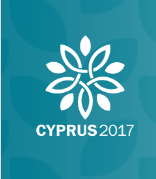 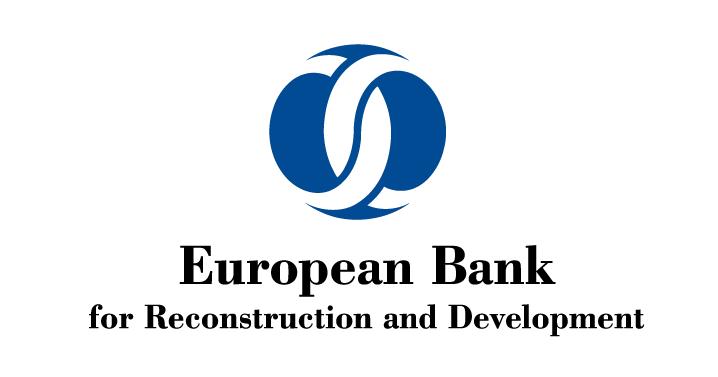 EBRD 2017 Annual Meeting and Business Forum9-11 May. Nicosia, Cyprus INVITATIONThe European Bank for Reconstruction and Development has the honour to invite you to Non-Performing Loan Resolution Networking EventDate: 9 May 2017. 9:30 amLocation: Filoxenia Conference Centre, Thrakis 17, 2112 Aglantzia-NicosiaWho should attend? The event will provide an opportunity to representatives of commercial banks, NPL resolution platforms, NPL portfolio investors, regulatory bodies, restructuring advisors and all those involved in the process of NPL resolution to exchange experiences and information regarding investment in NPL and NPL resolution in EBRD’s region and particularly in Cyprus and Greece. Programme:Introduction: Kamen Zahariev, Director Corporate Recovery, EBRDThe Vienna NPL Initiative: Latest Developments, Bojan Markovic, Deputy Director Economics, Policy and Governance, EBRD.Panel discussion: Marios Kalotychos, Senior Manager, Hellenic Bank; Nick Smith, Director Restructuring & Recoveries, Bank of Cyprus; Nick Colman, Partner, Portfolio Solutions Group, KPMG; moderated by Noel Edison, Director FI, EBRDCentral Bank of Cyprus (to be confirmed) Followed by refreshments and networking opportunities. EBRD Annual Meeting Day Pass: Please note that delegates attending the event will be able to receive a Day Pass for the EBRD Annual Meeting and Business Forum events on 9 May 2017.Registration: Please RSPV to Lesley Crossley crosslel@ebrd.com 